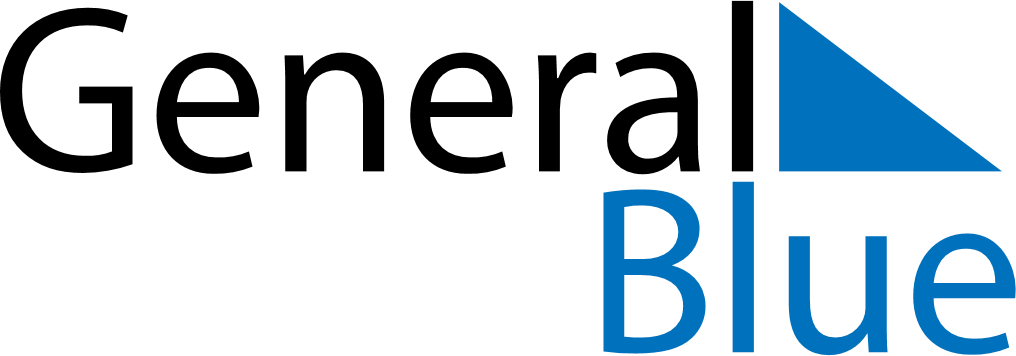 February 2020February 2020February 2020February 2020VietnamVietnamVietnamSundayMondayTuesdayWednesdayThursdayFridayFridaySaturday123456778Communist Party of Viet Nam Foundation AnniversaryLantern Festival91011121314141516171819202121222324252627282829